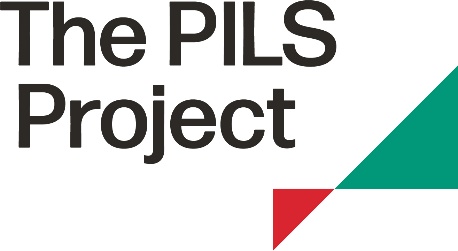 Application for pro bono legal assistanceThe PILS Project can source legal assistance from the Pro Bono Register for members on public interest issues.NOTE: If you are seeking financial support, please complete the casework application form, which you can find here: https://pilsni.org/impact/downloads/#casework-form Please email your completed form to kate@pilsni.org. Your detailsIf you would like to understand more about public interest litigation and how to use the legal system to advance human rights and equality, we have produced this free toolkit: https://pilsni.org/toolkit/ Please indicate which of the following statements apply to your case:Please answer the following questions with as much detail as you can.If you are making an application for pro bono assistance in a case where we have already provided support, please answer questions 1, 2, 3 and 6, but you can skip questions 4 and 5.1. Is this application urgent and/or are there any specific deadlines, time limits and/or hearing dates?If you consider this matter to be urgent, please explain why this is the case.2. What type of help do you need?Please select from the following options. You can select more than one option. You can find details of our services here: https://pilsni.org/services-provided/ NOTE: If you are seeking financial support, please complete the casework application form, which you can find here: https://pilsni.org/impact/downloads/#casework-form 3. Please set out the details of the help you are looking for.For example, if you are asking for a Counsel’s opinion, please set out the question(s) you would like Counsel to answer.4. Please set out the relevant background and facts of your case, including the steps you have taken so far.5. Besides any individual applicant/respondent in this case, who else or what other group of people will benefit from the determination of this case? If you have any data, figures or statistics on the numbers of persons impacted by the case, please do provide details including references and sources. QUESTION 6 SHOULD ONLY BE ANSWERED WHERE YOU ARE MAKING AN APPLICATION FOR PRO BONO ASSISTANCE IN A CASE WHERE WE HAVE ALREADY PROVIDED SUPPORT.6. Please set out what has happened and what steps have been taken since we last provided you with support in this case and details of any new information which has come to light since you first applied to us.Signed:……………………………………………Name of member organisationAddressContact nameE-mail address of contactTelephone numberDate of applicationDelete as appropriate:A. There are ongoing and active Court proceedings.YES/NOB. A pre-action protocol letter has been issued and either (i) a response has been received or (ii) the time for responding has expired without any response, but proceedings have not yet been started.YES/NOC. This case concerns an application for judicial review (either ongoing or prospective).YES/NOD. We are acting for an individual applicant/respondent in this case.If yes, please set out their full name:YES/NOE. We and/or the individual applicant/respondent do not have the financial resources to obtain this support and all other financial options have been exhausted and/or are not reasonably available.YES/NODelete as appropriateLegal advice, for example a Counsel’s opinion or advice from a solicitorYES/NOLegal representation, for example a solicitor to progress the case and/or a barrister to conduct any Court hearingsYES/NOResearch supportYES/NOOther - please set out the type of support or help that you need:YES/NO